        188760, Ленинградская область  г. Приозерск,  ул. Ленина,  д. 36, тел/факс (81379)31-862Отчет о проведённых мероприятиях в 2021 годуВ период с января по декабрь 2021 года на базе Фонда, а также с его участием проведены следующие мероприятия:Мероприятия ФондаКонсалтинговые семинары, тренинги  Центр народных художественных промысловРегистрация на портале Бизнес-навигаторИнформация о Бизнес-инкубатореНаполняемость – 100 %Информация о размещении резидентов в Бизнес-инкубаторе:Участие в мероприятиях, проводимых правительством Ленинградской области, профильным Комитетом и др.Обучение сотрудников ФондаБизнес-планы и пакеты правоустанавливающих документов Конкурсы профессионального мастерства и другиеКонкурсы на получение субсидийМониторинг      Мониторинг СЭР – 941 (план – 932) субъект – 101%.Партнёрская программа со СбербанкомОткрытие счетов СМСП – 0.Истории успехаИстория успеха Оксаны Трофимовой (газета)История успеха Виктора Попова (газета)История успеха Пономарева Даниила (сайт, газета)История успеха Деркач А.Г. (сайт)История успеха Виноградовой М.В. (сайт)История успеха «Я Мастер» (сайт)История успеха Марии Куск «хутор Милка» (газета)История успеха Щукина А.А. «ФИТНЕСКВАРТИРА» (сайт)История успеха Покровский К.А., КФХ «Подворье Портовое» (сайт)История успеха Дудниковой Е.Г., социальный предприниматель (сайт).Директор МКК «Фонд развития бизнеса»                                                        Е.А. Евдокимова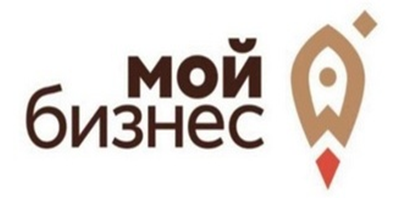 Микрокредитная компания «Фонд развития и поддержки малого, среднего бизнеса муниципального образования Приозерский муниципальный район»188760, Ленинградская область г. Приозерск,  ул. Ленина,  д. 36, тел/факс (81379)31-862, 8-921-778-62-13 priozersk-fond@yandex.rubiznesfond.ru, priozersk.813.ru. ИНН/КПП 4712018622/471201001 «___» __________20___г.  №_____________на № ____________          от «_____» ___________20____ г.№ п/пДатаНазвание мероприятияКол-во человекОтветственныйСеминары в Фонде124.06.21Семинар (обучающий) «Маркировка. Меры государственной поддержки» (финансовые продукты Фонда  ЛО, бесплатное получение ЭЦП)8Иванин Н.А.229.06.21Семинар (обучающий) «Патентная система налогообложения. Ограничительные меры в условиях повышенной готовности. Паспорт коллективного иммунитета. Меры государственной поддержки (финансовые продукты Фонда  ЛО)»7Иванин Н.А.307.07.2021Семинар (информационная встреча) «Марафон Местного ресурса» 21Иванин Н.А.409.12.2021Вебинар Электронный магазин ЛО (в составе тренинга «Участие в госзакупках»)8Сушинина Е.В.ИТОГО:4/441.2    Круглые столы в Фонде114.05.21Круглый стол в рамках информационной компании с предпринимателями Приозерского района с участием КРМСБ и Фонда ЛО  40Евдокимова Е.А.И Т О Г О:1/401.3. Выездные мероприятия118.08.2021Выездное мероприятие МО Красноозерное с/п – Обучающий семинар «Меры государственной поддержки субьектов МСП ЛО (финансовые продукты Фонда ЛО»). О соблюдении требований постановления Правительства ЛО от 13.08.20 № 573. Паспорт коллективного иммунитета. Применение ККТ»  (совместно с администрацией МО Приозерский муниципальный район)11Евдокимова Е.А.218.08.2021Выездное мероприятие МО Мичуринское с/п – Обучающий семинар «Меры государственной поддержки субьектов МСП ЛО (финансовые продукты Фонда ЛО»). О соблюдении требований постановления Правительства ЛО от 13.08.20 № 573. Паспорт коллективного иммунитета. Применение ККТ» (совместно с администрацией МО Приозерский муниципальный район)3Евдокимова Е.А.324.08.2021Выездное мероприятие МО Сосновское с/п – Обучающий семинар «Меры государственной поддержки субьектов МСП ЛО (финансовые продукты Фонда ЛО). О соблюдении требований постановления Правительства ЛО от 13.08.20 № 573. Паспорт коллективного иммунитета. Применение ККТ» (совместно с администрацией МО Приозерский муниципальный район)17Евдокимова Е.А.421.10.21Выездное мероприятие МО Кузнечинское г/п – Обучающий семинар «Меры государственной поддержки субьектов МСП ЛО (финансовые продукты Фонда ЛО). О соблюдении требований постановления Правительства ЛО от 13.08.20 № 573. Применение ККТ. Заключение договоров по вывозу ТКО. ПСН»9Евдокимова Е.А.И Т О Г О:4/40для СМСП (консультационно-информационные)112.03.21Выездное мероприятие «Круглый стол» с представителями туристического бизнеса (турбаза «Дача») Совместно с  администрацией МО Приозерский муниципальный район22Евдокимова Е.А.202.04.21Выездное мероприятие Круглый стол с фермерами Приозерского района Совместно с  администрацией МО Приозерский муниципальный район27Евдокимова Е.А.318.11.21Выездное мероприятие МО Кузнечинское г/п – Круглый стол с предпринимателями и представителями управляющей компании по обращению с отходами в ЛО. Порядок заключения договоров  на вывоз ТКО расчет тарифа.11Евдокимова Е.А.И Т О Г О:3/60Открытые уроки для молодёжи 14-17 лет (в рамках региональной программы «популяризация предпринимательства»)Открытые уроки для молодёжи 14-17 лет (в рамках региональной программы «популяризация предпринимательства»)Открытые уроки для молодёжи 14-17 лет (в рамках региональной программы «популяризация предпринимательства»)Открытые уроки для молодёжи 14-17 лет (в рамках региональной программы «популяризация предпринимательства»)Открытые уроки для молодёжи 14-17 лет (в рамках региональной программы «популяризация предпринимательства»)№ п/пСроки обученияНазвание курсаКол-во человекОтветственный108.02.21-19.02.21«Азбука предпринимателя»13Сушинина Е.В.211.03.21«Консультационная поддержка»12Сушинина Е.В.311.03.21«Финансовая поддержка»12Сушинина Е.В.411.03.21«Имущественная поддержка»11Сушинина Е.В.505.04.21-16.04.21«Азбука предпринимателя»12Сушинина Е.В.629.04.21 «Генерация бизнес-идеи»28Сушинина Е.В.717.05.21-28.05.21«Азбука предпринимателя»8Сушинина Е.В.813.09.21-24.09.21«Азбука предпринимателя»9Сушинина Е.В.911.10.21-22.10.21«Азбука предпринимателя»6Сушинина Е.В.1014.10.21«Консультационная поддержка»5Сушинина Е.В.1121.10.21«Имущественная поддержка»6Сушинина Е.В.1221.10.21«Финансовая поддержка»7Сушинина Е.В.1325.11.21«Самозанятость»7Сушинина Е.В.1402.12.21«Генерация бизнес-идеи»27Сушинина Е.В.1509.12.21«Участие в гос.закупках»8Сушинина Е.В.И Т О Г О:15/171№ п/пДатаНазвание мероприятияКол-во человекОтветственныйМАСТЕР-КЛАССЫ113.03.2021Мастер-класс по плетению масленичных кукол Баранова Г.В.8Глотова Е.И.203.05.2021Мастер-класс «Роспись керамических изделий» в рамках 9 муниципального фестиваля «Красота Божьего мира» Баранова Г.В.14Киорпе И.В.303.05.2021Мастер-класс «Роспись досок, яиц из дерева на тему Пасхи» в рамках 9 муниципального фестиваля «Красота Божьего мира» Зенюк О.Б.14Киорпе И.В.415.05.21Мастер-класс – рисование песком с логотипом Фестиваля «Корюшка идет! в рамках Ленинградского областного фестиваля «Корюшка идёт!» Новоладожское городское поселение Волховский район Баранова Г.В.15Киорпе И.В.516.05.21Мастер-класс – росписи керамических рыбок в рамках Ленинградского областного фестиваля «Корюшка идёт!» Новоладожское городское поселение Волховский район Баранова Г.В.15Киорпе И.В.612.06.21Мастер-класс «Рисуем цветы» в честь празднования Дня России Полетаева М.Е.8Киорпе И.В.721.11.21Мастер-класс «Тигр» в технике декупажЧумак Е.М.6Ерохина Е.Ю.812.12.21Мастер-класс «Новогодний олень» в технике валяния из шерстиЧумак Е.М.3Ерохина Е.Ю.И Т О Г О:8/83Выставки, ярмаркиВыставки, ярмаркиВыставки, ярмаркиВыставки, ярмаркиВыставки, ярмарки126.02.21-22.03.21Персональная выставка Оксаны   Зенюк «Русский Сувенир», г. ПриозерскБолее 100 человекГлотова Е.И.203.03.2021Ярмарка-выставка НХП «Ладья» в ЦВК «Экспоцентр», СПб1Глотова Е.И.311.03.2021Ярмарка-выставка мастеров НХП «Масленица», г. Приозерск3Глотова Е.И.419.03.2021г. Всеволожск, ярмарка-выставка, в рамках ежегодного форума потребительского рынка3Глотова Е.И.501.05.21Первомайская ярмарка-выставка  с/х продукции и НХП, г. Приозерск1Киорпе И.В.615.05.21-16.05.21Ярмарка в рамках проведения Ленинградского областного фестиваля «Корюшка идёт!» Новоладожское городское поселение Волховский район1Киорпе И.В.712.06.21Ярмарка-выставка в честь празднования Дня России г.Приозерск7Киорпе И.В.801.09.21-04.09.21Агропромышленная выставка-ярмарка «Агрорусь», СПб1Евдокимова Е.А.918.09.21Ярмарка-выставка посвящённая единому дню голосования5Евдокимова Е.А.1025.09.21Ярмарка-выставка мастеров НХП в честь дня города11Евдокимова Е.А.1125.12.21Выставка-ярмарка мастеров НХП на фестивале «Снегурия»7Ерохина Е.Ю.И Т О Г О: 11/140ДатаКол-во27.09.20212Адрес нахождения бизнес-инкубатора188760, Ленинградская область,  г. Приозерск,  ул. Ленина, д.36Общая площадь Бизнес-инкубатора, кв.м.903,8Площадь БИ, годная для размещения резидентов, кв.м.619,2Площадь БИ, занятая резидентами, кв.м.619,2Площадь помещения БИ общего пользования
 (коридор, лестницы, сан.узел и т.п.), кв.м.142,0Площади помещения БИ для проведения мероприятий  (конференц-зал, мастер-класс)- не предназначенные для резидентов, кв.м.58,6Площади помещения БИ размещения АУП  (кабинет сотрудников организации поддержки - не предназначена для резидентов, буфет), кв.м.60,9Иные площади, на которых не могут быть размещены резиденты    (щитовая БИ, архив), кв.м.23,1Количество резидентов в БИ12Количество рабочих мест в БИ26Наименование арендатораДоговорСрок окончания арендыПлощадь кв.м.ПримечанияИП Мельникова М.О.№ 510.10.2278,2(по конкурсу)ИП Курочкин Н.Ю.№ 128.02.2235,0(по конкурсу)ИП Андреенко А.В.№  215.08.22139,8(по конкурсу)ИП Волкова О.В.№ 313.11.2220,3(по конкурсу)ИП Орлова О.А.№ 410.10.2292,0(по конкурсу)ООО «МЕДЛАБ»№ 12/216.08.22104,0(по конкурсу)ИП Подрезова О.Г.№ 315.08.2220,3(по конкурсу)ИП Иксанов Ш.Р.№15/218.10.2230,3(по конкурсу)ИП Тищенко С.В.№ 303.09.2261,3(по конкурсу)Федоренко С.А. (самозанятая) № 5/111.06.228,3(на 6 месяцев)Бандяева Ю.В. (самозанятая)№ 5/403.03.229,1(на 3 месяца)Анашкина А.К. (самозанятая)№431.12.202120,6(на 2 месяца)ИТОГО: ИТОГО: ИТОГО: 12/619,2№ п/пДатаМероприятиеМероприятиеКоличество участниковКоличество участниковОрганизатор4.1 Обучающие семинары, тренинги, вебинары4.1 Обучающие семинары, тренинги, вебинары4.1 Обучающие семинары, тренинги, вебинары4.1 Обучающие семинары, тренинги, вебинары4.1 Обучающие семинары, тренинги, вебинары4.1 Обучающие семинары, тренинги, вебинары4.1 Обучающие семинары, тренинги, вебинары127.01.21Вебинар «Как строить отношения с клиентами в кризис» Вебинар «Как строить отношения с клиентами в кризис» 1Фонд ЛОФонд ЛО212.02.21Тренинг «Тайм - менеджмент для руководителей» Тренинг «Тайм - менеджмент для руководителей» 1КРМСБ и Фонд ЛОКРМСБ и Фонд ЛО311.03.21Выездное мероприятие «Семинар» в  Санкт-Петербурге с участием представителей субъектов МСП в сфере легкой промышленности, торговых сетей и представителей платформ электронной коммерции. Выездное мероприятие «Семинар» в  Санкт-Петербурге с участием представителей субъектов МСП в сфере легкой промышленности, торговых сетей и представителей платформ электронной коммерции. 1КРМСБ и Фонд ЛОКРМСБ и Фонд ЛО431.03.21Вебинар «Как наладить рабочие процессы», мастер-класс в рамках проекта Учебная среда Вебинар «Как наладить рабочие процессы», мастер-класс в рамках проекта Учебная среда 1КРМСБ и Фонд ЛОКРМСБ и Фонд ЛО531.03.21Вебинар, посвященный основным требованиям Указания Банка России от 19.11.2020 № 5627-У «О ведении Банком России  государственного реестра микрофинансовых организаций» Вебинар, посвященный основным требованиям Указания Банка России от 19.11.2020 № 5627-У «О ведении Банком России  государственного реестра микрофинансовых организаций» 2Банк России (департамент допуска и прекращения деятельности финансовых организаций Банка России)Банк России (департамент допуска и прекращения деятельности финансовых организаций Банка России)608.04.21Вебинар на тему «Оформление документов учета обучения сотрудников НФО в сфере ПОД/ФТ в соответствии с требованиями Банка России (с 19.10.2020) и тенденциями надзорной деятельности» Вебинар на тему «Оформление документов учета обучения сотрудников НФО в сфере ПОД/ФТ в соответствии с требованиями Банка России (с 19.10.2020) и тенденциями надзорной деятельности» 1АНО ДПО Учебный центр «Листик и Партнеры»АНО ДПО Учебный центр «Листик и Партнеры»709.04.21Вебинар, посвященный организации и развитию туристских маршрутов активного отдыха в ЛОВебинар, посвященный организации и развитию туристских маршрутов активного отдыха в ЛО2КРМСБ и Фонд ЛОКРМСБ и Фонд ЛО816.04.21Семинар «О порядке соблюдения прав и законных интересов организаций при проведении проверок контролирующими органами» Семинар «О порядке соблюдения прав и законных интересов организаций при проведении проверок контролирующими органами» 3Ленинградская областная торгово-промышленная палатаЛенинградская областная торгово-промышленная палата921.04.21Вебинар Резервы в МФО РВПЗ и РО (МСФО) Вебинар Резервы в МФО РВПЗ и РО (МСФО) 1Консалтинговая компания Акцепт groupКонсалтинговая компания Акцепт group1029.04.21Вебинар «Цифровая маркировка и система прослеживаемости продукции. Результаты. Тенденции. Перспективы» Вебинар «Цифровая маркировка и система прослеживаемости продукции. Результаты. Тенденции. Перспективы» 2Международная ассоциация «Антиконтрафакт» и Оператор национальной системы маркировки и прослеживаемости товаров ООО «Центр развития перспективных технологий», при поддержке Министерства промышленности и торговли Российской ФедерацииМеждународная ассоциация «Антиконтрафакт» и Оператор национальной системы маркировки и прослеживаемости товаров ООО «Центр развития перспективных технологий», при поддержке Министерства промышленности и торговли Российской Федерации1113.05.21Семинар «Комфортная городская среда. Возможности для бизнеса» Семинар «Комфортная городская среда. Возможности для бизнеса» 1КРМСБ, Фонд ЛО, Комитет по ЖКХ  КРМСБ, Фонд ЛО, Комитет по ЖКХ  1214.05.21Вебинар «О порядке предоставления отчетности в СРО, согласно Указания Банка России № 5523-У» Вебинар «О порядке предоставления отчетности в СРО, согласно Указания Банка России № 5523-У» 1СРО «Альянс»СРО «Альянс»1301.06.21Встреча в режиме ВКС предпринимателей, осуществляющих производственную деятельность со специалистами РЦИ в рамках информационной компании, о мерах поддержки Фонда ЛО (РЦИ), направленных на решение производственных и сопутствующих задач (2 предпринимателя)Встреча в режиме ВКС предпринимателей, осуществляющих производственную деятельность со специалистами РЦИ в рамках информационной компании, о мерах поддержки Фонда ЛО (РЦИ), направленных на решение производственных и сопутствующих задач (2 предпринимателя)2Фонд ЛО (РЦИ)Фонд ЛО (РЦИ)1404.06.21Вебинар «Презентация программы бизнес-акселерации в сфере услуг» Вебинар «Презентация программы бизнес-акселерации в сфере услуг» 2Фонд ЛОФонд ЛО1515.06.21Вебинар для тренеров Корпорации МСП о работе на платформе Wildberries Вебинар для тренеров Корпорации МСП о работе на платформе Wildberries 1Корпорация МСП и WildberriesКорпорация МСП и Wildberries1624.06.21Вебинар «Маркировка: общие вопросы и особенности работы при продаже маркированных товаров»Вебинар «Маркировка: общие вопросы и особенности работы при продаже маркированных товаров»8Фонд ЛОФонд ЛО1705.08.21Вебинар «Эффективная работа с самозанятыми» Вебинар «Эффективная работа с самозанятыми» 1Минэкономразвития России совместно с Ассоциацией институтов развития предпринимательства «Мой бизнес»Минэкономразвития России совместно с Ассоциацией институтов развития предпринимательства «Мой бизнес»1830.09.21Обучающий семинар по закупкам для муниципальных заказчиковОбучающий семинар по закупкам для муниципальных заказчиков3КРМСБ, Фонд ЛОКРМСБ, Фонд ЛО1906.10.21Вебинар по госзакупкам через электронный магазин: «Электронный магазин ЛО. Основы участия. Предстоящие изменения в государственных закупках в 2022 году» в рамках проекта «Учебная среда»Вебинар по госзакупкам через электронный магазин: «Электронный магазин ЛО. Основы участия. Предстоящие изменения в государственных закупках в 2022 году» в рамках проекта «Учебная среда»1КРМСБ, Фонд ЛОКРМСБ, Фонд ЛО2022.10.21-23.10.21Выездное мероприятие для руководителей ОИП. Обучение по теме формирования стратегии организацииВыездное мероприятие для руководителей ОИП. Обучение по теме формирования стратегии организации1КРМСБ, Фонд ЛОКРМСБ, Фонд ЛО2110.11.21Семинар  «Цифровая маркировка на страже интересов государства, потребителей и правообладателей» Семинар  «Цифровая маркировка на страже интересов государства, потребителей и правообладателей» 2Минпромторг России, Международная ассоциация «Антиконтрофакт»Минпромторг России, Международная ассоциация «Антиконтрофакт»2216.112021Онлайн-обучение «Демонстрация нового функционала подачи сведений в реестр через АИС «Мониторинг МСП» Онлайн-обучение «Демонстрация нового функционала подачи сведений в реестр через АИС «Мониторинг МСП» 2Корпорация МСПКорпорация МСП2301.12.21в рамках проекта «Учебная среда» тренинг «Идеальные переговоры. Как добиваться своего в закупках, продажах, бизнесе и жизни» в рамках проекта «Учебная среда» тренинг «Идеальные переговоры. Как добиваться своего в закупках, продажах, бизнесе и жизни» 1Фонд ЛОФонд ЛОИТОГО:ИТОГО:23/414.2. Круглые столы, заседания, конференции, форумы и др.4.2. Круглые столы, заседания, конференции, форумы и др.4.2. Круглые столы, заседания, конференции, форумы и др.4.2. Круглые столы, заседания, конференции, форумы и др.4.2. Круглые столы, заседания, конференции, форумы и др.4.2. Круглые столы, заседания, конференции, форумы и др.4.2. Круглые столы, заседания, конференции, форумы и др.112.02.21Круглый стол с ОИП (подведение итогов 2020 года)22КРМСБ и ПР ЛОКРМСБ и ПР ЛО218.03.21Круглый стол «об актуальных мерах поддержки поставщиков социальных услуг в ЛО в 2021 году33КРМСБ и Фонд ЛОКРМСБ и Фонд ЛО307.04.21Всероссийский бизнес-форум «Организация системы сбыта продукции субьектов МСП в агропромышленном комплексе»22КРМСБ, ОА «Корпорация «МСП», Мин-во с/х РФ, Мин-во промышленности и торговли РФКРМСБ, ОА «Корпорация «МСП», Мин-во с/х РФ, Мин-во промышленности и торговли РФ417.05.21Дискуссия с представителями бизнес-сообщества ЛО по вопросам перехода производителей товаров на бумажную упаковку и организации на территориях городских и сельских поселений ЛО пунктов приёма макулатуры и текстиля44КРМСБ, Комитет ЛО по обращению с отходамиКРМСБ, Комитет ЛО по обращению с отходами509.06.21Выездное мероприятие - спортивный форум для предпринимателей, посвящённый Дню российского предпринимательства и 76-й годовщины Победы в Великой Отечественной войне 1941-1945 годов на полигоне Луга 1717КРМСБ и Фонд ЛО КРМСБ и Фонд ЛО 618.06.21Спортивный фестиваль «Вперед к ГТО»22КРМСБиПР ЛО и Фонд ЛОКРМСБиПР ЛО и Фонд ЛО714.07.21Стратегическая сессия  «Актуализация Стратегии развития малого и среднего предпринимательства в Ленинградской области до 2030 года»11КРМСБиПР ЛО и Фонд ЛОКРМСБиПР ЛО и Фонд ЛОИТОГО:7/317/314.3. Участие Фонда в иных мероприятиях4.3. Участие Фонда в иных мероприятиях4.3. Участие Фонда в иных мероприятиях4.3. Участие Фонда в иных мероприятиях4.3. Участие Фонда в иных мероприятиях4.3. Участие Фонда в иных мероприятиях4.3. Участие Фонда в иных мероприятиях112.02.21Расширенное заседание рабочей группы по развитию НХПИванин Н.А.Иванин Н.А.КРМСБиПР ЛОКРМСБиПР ЛО203.03.21Заседание Координационного совета  по вопросам развития МСП при Губернаторе ЛОЕвдокимова Е.А.Евдокимова Е.А.КРМСБиПР ЛОКРМСБиПР ЛО310.03.21Рассмотрения бизнес-плана безработного Гладкова Ю.Ю. и принятия решения о предоставлении ему единовременной финансовой помощиЕвдокимова Е.А.Евдокимова Е.А.ГКУ ЦЗН ЛОГКУ ЦЗН ЛО408.04.21Консультативный совет предпринимателей при Законодательном собрании ЛОЕвдокимова Е.А.Евдокимова Е.А.Законодательное собрание ЛОЗаконодательное собрание ЛО522.04.21Региональное заседание Комиссии по бизнес-практикам целей устойчивого развития (далее – ЦУР) на площадке ЛОТПП на тему: «Цели Устойчивого Развития, их значимость для бизнеса и роль региона в их достижении»Евдокимова Е.А.Евдокимова Е.А.Ленинградская областная торгово-промышленная палатаЛенинградская областная торгово-промышленная палата627.04.21Совещание для МКК по достижению результатов Национального проектаЕвдокимова Е.А.Евдокимова Е.А.КРМСБиПР ЛО и Фонд ЛОКРМСБиПР ЛО и Фонд ЛО720.05.20Конкурсная комиссия по предоставлению субсидий субъектам МСП на организацию предпринимательской деятельности Куск М.С., ООО «ЯМАСТЕР»Евдокимова Е.А.,Федоренко С.А.Евдокимова Е.А.,Федоренко С.А.Администрация МО Приозерский муниципальный район ЛОАдминистрация МО Приозерский муниципальный район ЛО821.05.21Консультативный совет предпринимателей при Законодательном собрании ЛОЕвдокимова Е.А.Евдокимова Е.А.Законодательное собрание ЛОЗаконодательное собрание ЛО928.05.21Расширенное заседание рабочей группы по развитию НХПЕвдокимова Е.А.Евдокимова Е.А.КРМСБ и ПР ЛОКРМСБ и ПР ЛО1024.08.21-26.08.21Гражданский Форум «Команда 47» (Игора)Евдокимова Е.А.Евдокимова Е.А.Комитет общественных коммуникаций ЛО и ПР ЛОКомитет общественных коммуникаций ЛО и ПР ЛО1107.09.21Форум «Энергия возможности»Евдокимова Е.А.Евдокимова Е.А.КРМСБиПР ЛО и Фонд ЛОКРМСБиПР ЛО и Фонд ЛО1208.12.21Конкурс «Мой первый бизнес»Евдокимова Е.А.Евдокимова Е.А.Администрация МО Приозерский муниципальный район Администрация МО Приозерский муниципальный район 1316.12.21День предпринимателя Ленинградской области «Ленобласть объединяет»Евдокимова Е.А.Евдокимова Е.А.КРМСБиПР ЛО и Фонд ЛОКРМСБиПР ЛО и Фонд ЛОИ Т О Г О:13/1413/14№ п/пДатаНазвание мероприятияУчастник120.01.21Обучение  по теме: «Формирование Учётной политики»Степанова М.А.221.01.21Обучение по теме: «Целевой инструктаж и повышение квалификации по программе ПОД/ФТ/ФРОМУ только для НФО» Свидетельство ПК №021006Глотова Е.И.327.01.21Обучение по теме: «Годовая отчётность 2020 МФО»Степанова М.А.415.02.21Обучение по теме: «Школа Кредитования Бизнеса. Повышение квалификации»Глотова Е.И.58-19.02.21Обучение по программе: «Азбука предпринимателя»Глотова Е.И., Федоренко С.А.6    25.02.21Обучение по теме «684-П. Новый ГОСТ Р 57580.1-2017»Иванин Н.А.711.03.21Обучение по теме: «Имущественная поддержка»Ерохина Е.Ю.,Глотова Е.И.811.03.21Обучение по теме: «Финансовая поддержка»Ерохина Е.Ю.,Глотова Е.И.911.03.21Обучение по теме: «Консультационная поддержка»Ерохина Е.Ю.,Глотова Е.И.1017-28.05.21Обучение по программе: «Азбука предпринимателя»Киорпе И.В.1130.08.21Обучение в форме повышения квалификации по программе: «О противодействии легализации (отмыванию) доходов, полученных преступным путем, финансированию терроризма и финансированию распространения оружия массового уничтожения»Сушинина Е.В, Степанова М.А.                  1222.09.21Обучение по теме: «Расчеты с работниками с учетом последних изменений законодательства РФ»Степанова М.А.                  1320-27.09.21Обучение по программе: «Азбука предпринимателя» онлайнСушинина Е.В.1414.10.21Обучение по теме: новые требования законодательства: Механизмы защиты прав юр.лиц при проверках и иных контрольных мероприятиях в свете ФЗ-248 и ФЗ-247 Потемкина Н.Ю.1513-24.09.21Обучение по программе: «Азбука предпринимателя»Иванин Н.А.1615.10.21Обучение по теме: «Консультационная поддержка»Евдокимова Е.А., Федоренко С.А.1721.10.21Обучение по теме: «Имущественная поддержка»Евдокимова Е.А., Федоренко С.А.1821.10.21Обучение по теме: «Финансовая поддержка»Евдокимова Е.А., Федоренко С.А.1911-22.10.21Обучение по программе: «Азбука предпринимателя»Голубович Т.А.             2025.11.21Обучение по теме: «Самозанятость. Инструкция по применению»Голубович Т.А.,   Степанова М.А.                            2109.12.21Обучение по теме: «Участие в госзакупках»Потемкина Н.Ю., Степанова М.А., Голубович Т.А.             ИТОГО: 21/33№ п/пНазвание проектаФ.И.О. автораРегистрацияПримечание1Магазин канцелярских и хозяйственных товаров «ЛУЧ»Андреенко Андрей Валерьевич01.09.212Кафе «РИО»Мельникова Мария Олеговна11.10.213Магазин «7 Чудес»Орлова Оксана Александровна11.10.21№ п/пКонкурсФ.И.О. участникаОрганизацияНоминацияПризовое место1Лучший по профессии 2021 в рамках Форума Потребительского рынка 19.03.21ФридманДинаСергеевнаСамозанятая«Лучший мастер ногтевого сервиса» Гарбовская Елена НиколаевнаИП Пономарев ДаниилВладимирович«Лучший портной (швея)»Чванькова Ольга ВладимировнаПриозерское потребительское общество«Лучший продавец - кассир»1 место(гранд 65 000 руб.)2.Семейное дело-2021Семья ПономаревыхИП Понамарев Д.В.«За молодость в бизнесе»победители номинацииСемья ЛукошкиныхКФХ Лукошкина  А.А. «Гуси-Лебеди»«За лучшие семейные традиции»победители номинации3Региональный этап Всероссийского конкурса «Молодой предприниматель России» в 2021 годуПономарев Даниил ВладимировичИП Пономарев ДаниилВладимирович«Производство»1 место4Федеральный этап Всероссийского конкурса «Молодой предприниматель России» в 2021 годуПономарев Даниил ВладимировичИП Пономарев ДаниилВладимирович«Производство»5Проект на миллионГорнолыжный курортКовалева Елена АлександровнаАО «Золотая долина»Лучший бизнес-проект «в сфере туризма, отдыха и развлечений на природе»1 место6Сто семейных компаний под патронатом Президента ТПП РФМоскваПономарев Даниил ВладимировичИП Пономарев ДаниилВладимирович«Производство»Победитель конкурсного отбора7Сто семейных компаний под патронатом Президента ТПП РФМоскваБаранова Галина ВалентиновнаИП Баранова Галина Валентиновна«Производство» 8Бизнес, развивающий регион – 2021ЛОТПППономарев Даниил ВладимировичИП Пономарев ДаниилВладимирович«Успешный стартап»1 местоИТОГО: 8 конкурсов/6 СМСП, 1 самозанятыйИТОГО: 8 конкурсов/6 СМСП, 1 самозанятыйИТОГО: 8 конкурсов/6 СМСП, 1 самозанятыйИТОГО: 8 конкурсов/6 СМСП, 1 самозанятыйИТОГО: 8 конкурсов/6 СМСП, 1 самозанятыйИТОГО: 8 конкурсов/6 СМСП, 1 самозанятый№ п/пКонкурсНаименование организацииСуммаПримечание1Предоставление субсидии СМСП для возмещения части затрат, связанных с приобретением оборудования в целях создания и (или) развития, и (или) модернизации производства товаров (модернизация)АО «АЭЛИТА»                                                                                                                                                                                                                                                                                                                                                                                                                                                                                                                                                                                                                                                                                                                                                                                                                                                                                                                                                                                                                                                                                                                                                                                                                                                                                                      2 596 1356 389 5231Предоставление субсидии СМСП для возмещения части затрат, связанных с приобретением оборудования в целях создания и (или) развития, и (или) модернизации производства товаров (модернизация)АО «СОСНОВОАГРОСНАБ»539 9966 389 5231Предоставление субсидии СМСП для возмещения части затрат, связанных с приобретением оборудования в целях создания и (или) развития, и (или) модернизации производства товаров (модернизация)АО ПЗ «КРАСНООЗЕРНОЕ»2 202 7926 389 5231Предоставление субсидии СМСП для возмещения части затрат, связанных с приобретением оборудования в целях создания и (или) развития, и (или) модернизации производства товаров (модернизация)ИП Галкина Алена Викторовна574 6426 389 5231Предоставление субсидии СМСП для возмещения части затрат, связанных с приобретением оборудования в целях создания и (или) развития, и (или) модернизации производства товаров (модернизация)ООО «ПЛК-ДОМ»475 9586 389 5232Субсидии для возмещения части затрат, связанных с заключением договоров финансовой аренды (лизинга)АО «ПЗ ГРАЖДАНСКИЙ»1 350 0002 058 1982Субсидии для возмещения части затрат, связанных с заключением договоров финансовой аренды (лизинга)АО «СОСНОВОАГРОСНАБ»452 3062 058 1982Субсидии для возмещения части затрат, связанных с заключением договоров финансовой аренды (лизинга)ООО «ЛАНДШАФТ-ЭКО»255 8922 058 1982Субсидии для возмещения части затрат, связанных с заключением договоров финансовой аренды (лизинга)2 058 1983Субсидии для создания средств размещения, в том числе гостевых комнат, предназначенных для проживания туристовИП Тищенко Сергей Владимирович1 500 0001 500 0004Субсидии социальному предпринимательствуИП Голованова Любовь Михайловна233 620233 6205Субсидии для возмещения части затрат, связанных с уплатой процентов по кредитным договорамИП Голованова Любовь Михайловна457 7883 260 1855Субсидии для возмещения части затрат, связанных с уплатой процентов по кредитным договорамООО «Сервис»802 3063 260 1855Субсидии для возмещения части затрат, связанных с уплатой процентов по кредитным договорамАО «ПЗ ГРАЖДАНСКИЙ»1 563 8733 260 1855Субсидии для возмещения части затрат, связанных с уплатой процентов по кредитным договорамАО «АЭЛИТА»                                                                                                                                                                                                                                                                                                                                                                                                                                                                                                                                                                                                                                                                                                                                                                                                                                                                                                                                                                                                                                                                                                                                                                                                                                                                                                      436 2183 260 1855Субсидии для возмещения части затрат, связанных с уплатой процентов по кредитным договорам3 260 1855Субсидии для возмещения части затрат, связанных с уплатой процентов по кредитным договорам3 260 1855Субсидии для возмещения части затрат, связанных с уплатой процентов по кредитным договорам3 260 1856Субсидия по получению стартапа ООО «ЯМАСТЕР»584 100959 1006Субсидия по получению стартапа ИП Куск Мария Сергеевна411 000959 1006Субсидия по получению стартапа 959 100И Т О Г О:16 предоставленных субсидий12 СМСП14 400 626